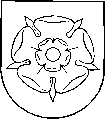 ALYTAUS MIESTO SAVIVALDYBĖS TARYBA SPRENDIMAS DĖL ALYTAUS MIESTO SAVIVALDYBĖS TARYBOS 2008-11-27 SPRENDIMO NR. T-214 „DĖL ALYTAUS MIESTO SAVIVALDYBĖS VIETINĖS RINKLIAVOSUŽ KOMUNALINIŲ ATLIEKŲ SURINKIMĄ IŠ ATLIEKŲ TURĖTOJŲ IR ATLIEKŲTVARKYMĄ NUOSTATŲ TVIRTINIMO“ PAKEITIMO. gruodžio 9 d. Nr. T-216 AlytusVadovaudamasi Lietuvos Respublikos vietos savivaldos įstatymo 18 straipsnio 1 dalimi ir 16 straipsnio 2 dalies 37 punktu (Žin., 1994, Nr. 55-1049; 2008, Nr. 113-4290), Rinkliavų įstatymo 11 straipsnio 1 dalies 8 punktu (Žin., 2000, Nr. 52-1484) bei atsižvelgdama į Komunalinių atliekų surinkimo ir tvarkymo sistemos tobulinimo darbo grupės 2010-09-27 posėdžio protokole Nr. f-10 pateiktus darbo grupės siūlymus, Alytaus miesto savivaldybės taryba n u s p r e n d ž i a:1. Pakeisti Alytaus miesto savivaldybės tarybos 2008-11-27 sprendimu Nr. T-214 „Dėl Alytaus miesto savivaldybės vietinės rinkliavos už komunalinių atliekų surinkimą iš atliekų turėtojų ir atliekų tvarkymą nuostatų tvirtinimo“ patvirtintų Alytaus miesto savivaldybės vietinės rinkliavos už komunalinių atliekų surinkimą iš atliekų turėtojų ir atliekų tvarkymą nuostatų:1.1. 16 punktą ir išdėstyti jį taip:„16. Registrą ARATC sukuria ir tvarko nustatyta tvarka naudodamasis Valstybinio socialinio draudimo fondo valdybos Alytaus skyriaus, VĮ Registrų centro, Gyventojų registro, Mokesčių mokėtojų registro, savivaldybės, kitų subjektų ir atliekų turėtojų – rinkliavos mokėtojų turimais duomenimis dėl nekilnojamojo turto ploto/ paskirties tikslinimo bei teikiamomis deklaracijomis, reikalingomis registrui ir vietinei rinkliavai administruoti.“1.2. 20 punktą ir išdėstyti jį taip:„20. Pagal vietinės rinkliavos registro duomenis ARATC:20.1. parengia mokėjimo pranešimus apie apskaičiuotas nekilnojamojo turto objektų (išskyrus garažų, esančių garažų bendrijose) mokėtinas vietinės rinkliavos įmokas už einamąjį ketvirtį, mokėjimo terminus, rinkliavos dydį bei iki kiekvieno ketvirčio antro mėnesio dešimtos dienos pateikia kiekvienam vietinės rinkliavos mokėtojui;20.2. parengia mokėjimo pranešimus apie apskaičiuotas garažų, esančių garažų bendrijose, mokėtinas vietinės rinkliavos įmokas už visus kalendorinius metus bei nekilnojamojo turto savininkui įteikia iki pirmo ketvirčio antro mėnesio dešimtos dienos; 20.3. bankrutavusioms ir likviduotoms įmonėms bei įmonėms, laikinai sustabdžiusioms savo veiklą (iki veiklos sustabdymo sumokėjusioms mokesčius) ir kuriose jokia veikla nevykdoma, mokėjimo pranešimų nesiunčia ir jų susidariusias skolas pripažįsta beviltiškomis.“1.3. 22 punktą ir išdėstyti jį taip:„22. Vietinė rinkliava (išskyrus apskaičiuotą už garažus, esančius garažų bendrijose) turi būti sumokama iki kiekvieno ketvirčio paskutinės dienos. Garažų, esančių garažų bendrijose, savininkai vietinę rinkliavą turi sumokėti iki pirmo ketvirčio paskutinės dienos.“ 1.4. 32 punktą ir išdėstyti jį taip:„32. Komunalinių atliekų turėtojai ir vietinės rinkliavos mokėtojai, pateikę patvirtinančius dokumentus (išrašą iš Nekilnojamojo turto registro, sutartis, notaro patvirtintus sandorius, paveldėjimo dokumentus, mirties liudijimus ir kitus juridinę galią turinčius dokumentus), turi teisę:32.1. reikalauti iš ARATC pakeisti ar patikslinti duomenis registre, jei tokie duomenys yra neteisingi, netikslūs ar neišsamūs;32.2. reikalauti perskaičiuoti netinkamai apskaičiuotas vietinės rinkliavos įmokas.“2. Papildyti Alytaus miesto savivaldybės tarybos 2008-11-27 sprendimu Nr. T-214 „Dėl Alytaus miesto savivaldybės vietinės rinkliavos už komunalinių atliekų surinkimą iš atliekų turėtojų ir atliekų tvarkymą nuostatų tvirtinimo“ patvirtintų Alytaus miesto savivaldybės vietinės rinkliavos už komunalinių atliekų surinkimą iš atliekų turėtojų ir atliekų tvarkymą nuostatų priede esančią lentelę 17 eilute ir ją išdėstyti taip:Savivaldybės mero pavaduotoja,l. e. savivaldybės mero pareigas	Nijolė MakštutienėEil. Nr.Nekilnojamojo turto paskirtisPaskirties apibūdinimasVietinės rinkliavos dydžio parametrasRinkliavos dydis, Lt/mėn./100 m2 (vnt.)17.Religinės paskirties pastataiBažnyčios, religinių bendruomenių pastatai, labdaros organizacijos, koplyčios, sinagogos, maldos namai ir kiti religiniams tikslams naudojami pastatai. m21,0